CURRICULUM & INSTRUCTION COUNCIL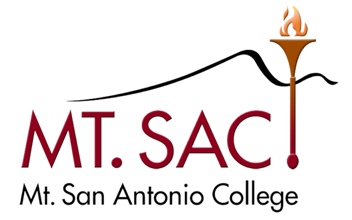 March 09, 2021 Agenda4-2460 3:30 – 5:00 PMVia Zoom MeetingKristina Allende, Co-ChairMadelyn Arballo, Continuing EducationGeorge Bradshaw, Admission & RecordsIrene Malmgren, VP InstructionJamaika Fowler, Articulation OfficerCarol Impara, DL CoordinatorPatricia Maestro, Mapping & Catalog CommitteeVacant, Assoc. VP InstructionDana Miho, FacultyKelly Rivera, VP Academic SenateDianne Rowley, Assist. Curriculum LiaisonPauline Swartz, Library & Learning ResourcesMichelle Sampat, Co-ChairOm Tripathi, FacultyChisa Uyeki, Academic Senate PresidentKim Leiloni Nguyen, Outcomes CoordinatorKhang Vo, Student RepresentativeMeeting AgendaOutcomesApproval MinutesApproved Minutes for November 24, 2020Public CommentsInformationCSU Ethnic Studies Requirement Area FSee attachedAcceptance of MinutesDistance Learning Committee MinutesNovember 10, 2020November 24, 2020December 8, 2020Educational Design Committee MinutesOutcomes Committee MinutesDecember 1, 2020Transfer and General Education Subcommittee Minutes Mapping and Catalog Committee MinutesAttachedNoneNoneNoneSee attachedNew or Substantive Program ChangesNew CoursesNew Stand-alone coursesCourse DisciplinesItems for Discussion or ActionCourses and Programs in Catalog Not Offered Within 2 Years and AP 4020 Program and Curriculum Development – J. FowlerSPOT Reinstatement Proposed Process – C. ImparaSee attachedSee attachedOn Hold/Tabled ItemsAP 4027 Catalog Rights – K. AllendeAP 4051 Course Equivalencies and Variances –  J. FowlerAP 4100 Graduation Requirements for Degrees and Certificates – C. UyekiAP 4235 Credit by Examination and AP 4285 Credit for Extra-Institutional Learning2020-21 Meetings3:30-5:002nd & 4th TuesdaysFall 2020September 8, 22October 13, 27November 10 & 24December 8, Spring 2021March 9 & 23April 13 & 27             May 11 & 25June 8